The City School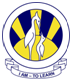 ISLAMIYAT COMPREHENSIVE WORKHEETClass: 8Teacher: Ms. Najmus Sahar AbbasiQ1. Interpret the main teachings of Surah Al-Humazah. [ 04]Q2. “On the day of Judgement, no step shall a man stir until he answered questions on five aspects of his worldly existence: …………….” (Hadith) In the light of above mentioned Hadith, describe how Muslims can prepare themselves for the given five questions. [04]Q3. (a) Explain what Muslims mean when they say “Muhammad (S.A.W) is the Messenger of Allah and the seal of the Prophets”. [10] (b) Explain why is it important for Muslims to safeguard the rights of Non-Muslims. [04] Q4. (a) Describe the role played by Hazrat Abu Bakr (RA) during the period between the first revelation and the demise of the Holy Prophet (S.A.W) . [10] (b) Explain how Hazrat Abu Bakr’s (R.A) conduct during this period serves as guidance for the Muslims to follow in their daily lives. [04]Q5. (a) Describe the different ways through which the Holy Quran was preserved during the lifetime of the Holy Prophet (S.A.W) . [10] (b) Explain the significance of the Hadith for Muslims in their everyday life. [4]